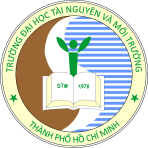 Nhằm hỗ trợ xây dựng cơ sở dữ liệu về sinh viên sau khi tốt nghiệp - phục vụ đánh giá, điều chỉnh và đổi mới chương trình đào tạo theo hướng đáp ứng nhu cầu của xã hội, Trường Đại học Tài nguyên và Môi trường TP. HCM rất mong các cựu sinh viên vui lòng cung cấp các thông tin và cho ý kiến đánh giá bằng cách trả lời các câu hỏi trong phiếu khảo sát này. Hãy tô đen hoặc đánh dấu  vào ô  trước mỗi lựa chọn.I. Thông tin cá nhân1. Họ và tên: ..........................................................................................................  2. Giới tính:     Nam             Nữ  3. Ngành học: .......................................................................................................   4. Hệ đào tạo: ĐHCQ     ĐHVLVH   5. Năm tốt nghiệp: ................................................... 6. Email hiện tại: ....................................................................................................  7. Địa chỉ liên hệ: ..............................................................................................................   8. Điện thoại: ..............................................II. Thông tin tình hình việc làm9. Thời gian học của Anh/Chị đến khi tốt nghiệp tại trường?a. < 4 năm              b. 4 năm                c. 5 năm                 d. > 5 năm  10. Thời gian tìm được việc làm của Anh/Chị (tính từ thời điểm tốt nghiệp)?a. < 6 tháng            b. 6 – 12 tháng               c. > 12 tháng       d. Chưa tìm được việc       e. Đang học nâng cao  11. Đơn vị công tác (hiện tại) của Anh/Chị: …………………………………………………………………………………………12. Địa chỉ đơn vị công tác (hiện tại) của Anh/Chị:.……………………………………………………………………………………13. Vị trí/chức vụ công việc hiện tại của Anh/Chị:        a. Nhân viên            b. Quản lý           14. Lĩnh vực công tác (hiện tại) của Anh/Chị:  a. Nhà nước     b. Tư nhân    c. Liên doanh nước ngoài    d. Tự tạo việc làm 15. Công việc hiện tại của Anh/Chị có đúng ngành đào tạo không?     a. Đúng ngành đào tạo            b. Trái ngành đào tạo  16. Thu nhập bình quân hàng tháng công việc hiện tại của Anh/Chị? (VNĐ/tháng)a. < 5 triệu                  b. 5 – 10 triệu                  c. 10 – 15 triệu                 d. > 15 triệu    17. Anh/Chị hài lòng với công việc/điều kiện làm việc hiện tại?a. Rất hài lòng            b. Hài lòng           c. Tương đối hài lòng           d. Không hài lòng  18. Theo Anh/Chị, những kiến thức và kỹ năng cần thiết cho công việc theo ngành tốt nghiệp?a. Đã học được đầy đủ            b. Chỉ học được một phần           c. Không học được          III. Đánh giá về chương trình đào tạoHãy cho biết mức độ đồng ý của Anh/Chị bằng cách tô tròn vào ô thích hợp cho các tiêu chí từ 1 đến 5.1: Rất không đồng ý;    2: Không đồng ý;    3: Phân vân;    4: Đồng ý;    5: Hoàn toàn đồng ýIV. Các ý kiến khác: 54. Cảm nhận chung của Anh/Chị về chất lượng đào tạo so với yêu cầu của công việc thực tế/kỳ vọng của bản thân (về kiến thức, thái độ và kỹ năng)?a. Rất hài lòng                b. Hài lòng                 c. Tạm hài lòng                   d. Không hài lòng     55. Cảm nhận chung của Anh/Chị về chất lượng môi trường học tập và sinh hoạt tại Trường?a. Rất hài lòng                b. Hài lòng                 c. Tạm hài lòng                   d. Không hài lòng     56. Sau khi tốt nghiệp, Anh/Chị có nhu cầu được tiếp tục học sau đại học tại Trường?     a. Có             b. Không  57. Anh/Chị có tham gia hoạt động cựu sinh viên của trường không?                      a. Có             b. Không  58. Điều gì Anh/Chị thấy không hài lòng nhất về Trường?	59. Anh/Chị có ý kiến đóng góp gì về giải pháp nâng cao chất lượng đào tạo nhằm đáp ứng nhu cầu xã hội của Khoa/Trường?60. Anh/Chị hài lòng về hoạt động và hiệu quả của các cơ chế phản hồi ý kiến của Nhà trường hiện nay (đường dây nóng, đoàn thanh niên, hội sinh viên, gmail, confessions…)      Rất hài lòng                Hài lòng                 Tạm hài lòng                   Không hài lòng  Chân thành cảm ơn ý kiến đóng góp của Anh/Chị!PHIẾU KHẢO SÁT LẤY Ý KIẾN PHẢN HỒI CỦA CỰU SINH VIÊN VỀ TÌNH HÌNH VIỆC LÀM VÀ CHẤT LƯỢNG ĐÀO TẠO TẠI TRƯỜNGTTCác tiêu chí nhận xétMức độ đánh giáMức độ đánh giáMức độ đánh giáMức độ đánh giáMức độ đánh giáChương trình đào tạoChương trình đào tạoChương trình đào tạoChương trình đào tạoChương trình đào tạoChương trình đào tạoChương trình đào tạoNgành học có mục tiêu rõ ràng và phù hợp với yêu cầu xã hộiChương trình đào tạo mềm dẻo, tạo điều kiện thuận lợi cho sinh viênNội dung chương trình đào tạo có khối lượng vừa phảiTỷ lệ phân bố giữa lý thuyết và thực hành hợp lýSinh viên được cung cấp đủ thông tin về chuẩn đầu ra và chương trình đào tạoĐáp ứng của khóa học Đáp ứng của khóa học Đáp ứng của khóa học Đáp ứng của khóa học Đáp ứng của khóa học Đáp ứng của khóa học Đáp ứng của khóa học Khóa học đáp ứng được các mục tiêu của ngành đào tạoKhóa học cung cấp cho sinh viên đầy đủ những kiến thức cần thiết cho nghề nghiệpKhóa học cung cấp cho sinh viên đầy đủ những kỹ năng cần thiết cho nghề nghiệpKhóa học giúp sinh viên phát triển nhân cách, đạo đức nghề nghiệpKhóa học cung cấp cho sinh viên khả năng nghiên cứu cần thiết cho nghề nghiệpKiểm tra, đánh giáKiểm tra, đánh giáKiểm tra, đánh giáKiểm tra, đánh giáKiểm tra, đánh giáKiểm tra, đánh giáKiểm tra, đánh giáSử dụng đa dạng hóa các hình thức thi, kiểm tra đánh giá môn họcCác kỳ thi, kiểm tra đánh giá đảm bảo tính nghiêm túc, khách quanCác tiêu chí đánh giá kết quả học tập được thiết kế rõ ràng, phù hợp Phản hồi kịp thời kết quả kiểm tra, đánh giá cho người họcĐội ngũ giảng viênĐội ngũ giảng viênĐội ngũ giảng viênĐội ngũ giảng viênĐội ngũ giảng viênĐội ngũ giảng viênĐội ngũ giảng viênHầu hết các giảng viên có kiến thức chuyên môn tốtHầu hết các giảng viên cập nhật nội dung giảng dạy mới, phù hợp với thực tiễnHầu hết các giảng viên có phương pháp sư phạm tốtHầu hết các giảng viên đều nhiệt tình, sẵn sàng giúp đỡ sinh viênHầu hết các giảng viên đảm bảo giờ lên lớp và kế hoạch giảng dạySinh viên được cung cấp/giới thiệu đầy đủ các tài liệu học tập và tham khảoQuản lý và phục vụ đào tạoQuản lý và phục vụ đào tạoQuản lý và phục vụ đào tạoQuản lý và phục vụ đào tạoQuản lý và phục vụ đào tạoQuản lý và phục vụ đào tạoQuản lý và phục vụ đào tạoCông tác tổ chức đào tạo của Khoa, Trường tạo điều kiện thuận lợi cho sinh viênSinh viên được cung cấp/phổ biến đầy đủ về các quy chế, quy định của Bộ GD&ĐT và của Nhà trườngHệ thống cố vấn, tư vấn, hỗ trợ quá trình học tập đáp ứng nhu cầu sinh viênKhoa/Trường có các hoạt động tư vấn, định hướng nghề nghiệp cho sinh viênCán bộ nhân viên văn phòng có thái độ phục vụ tốt với sinh viênThư viện có đầy đủ tài liệu học tập và tham khảo cho hầu hết các môn họcCơ sở vật chất, trang thiết bị dạy học đáp ứng nhu cầu của sinh viênHệ thống mạng internet, wifi của Trường đáp ứng nhu cầu của sinh viênSinh hoạt và đời sốngSinh hoạt và đời sốngSinh hoạt và đời sốngSinh hoạt và đời sốngSinh hoạt và đời sốngSinh hoạt và đời sốngSinh hoạt và đời sốngSinh viên được đảm bảo các chế độ chính sách xã hội, y tế và an toàn, an ninh khi học tập tại TrườngSinh viên được tạo điều kiện hoạt động phong trào, luyện tập văn nghệ, thể dục thể thaoKhoa/Trường thường xuyên tuyên truyền, rèn luyện chính trị, tư tưởng, đạo đức và lối sống lành mạnh cho sinh viênCác hoạt động Đoàn, Hội có tác dụng tốt, thiết thựcHoạt động kết nối và phục vụ cộng đồngHoạt động kết nối và phục vụ cộng đồngHoạt động kết nối và phục vụ cộng đồngHoạt động kết nối và phục vụ cộng đồngHoạt động kết nối và phục vụ cộng đồngHoạt động kết nối và phục vụ cộng đồngHoạt động kết nối và phục vụ cộng đồngNhà trường có những chính sách hỗ trợ sinh viên tham gia các hoạt động kết nối và phục vụ cộng đồngCác hoạt động kết nối và phục vụ cộng đồng phòng phú, mang lại ý nghĩa thiết thực cho sinh viênThời gian tổ chức các hoạt động linh hoạt, phù hợp với sinh viên